Listen and write where they come from and then answer the questions.Example: Tom is from ScotlandJuan is from 	______________________. 			Marja is from 	______________________. Zohra is from 	______________________. 			Colin is from 	______________________. Antonio is from 	______________________. 			Cathryn is from 	______________________. Tim is from 	______________________. 			Isabella is from 	______________________.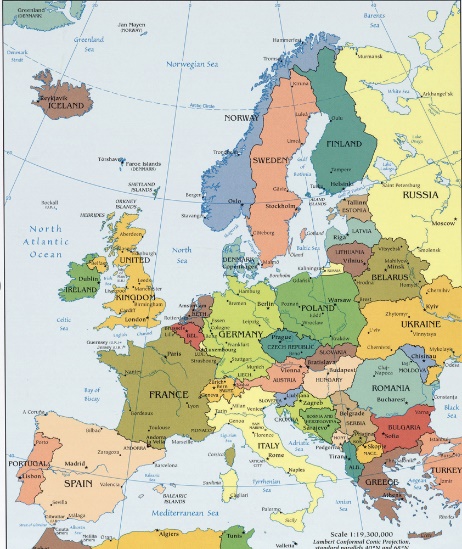 Key:Tom is from Scotland.Juan is from Portugal.Marja is from Finland.Zohra is from Turkey.Colin is from Ireland.Antonio is from Spain.Cathryn is from Wales.Tim is from England.Isabella is from Italy.Name: ____________________________    Surname: ____________________________    Nber: ____   Grade/Class: _____Name: ____________________________    Surname: ____________________________    Nber: ____   Grade/Class: _____Name: ____________________________    Surname: ____________________________    Nber: ____   Grade/Class: _____Assessment: _____________________________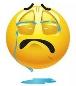 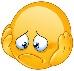 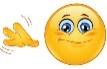 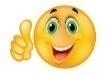 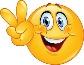 Date: ___________________________________________________    Date: ___________________________________________________    Assessment: _____________________________Teacher’s signature:___________________________Parent’s signature:___________________________